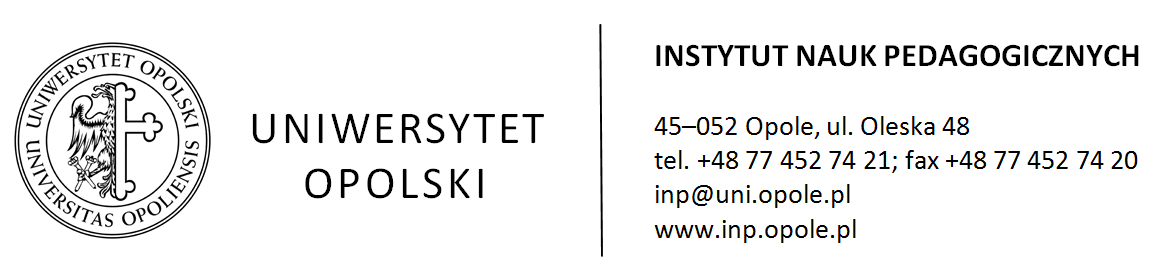 Konsultacje PracownikówInstytutu Nauk PedagogicznychSemestr zimowy  roku akademickiego 2020/21*)Budynek ul. Oleska 48 -			bez dodatkowego oznakowania CC     	Collegium Civitas UO			ul. Katowicka 89CP	Collegium Pedagogicum UO		ul. Czaplaka 2ANazwisko, imię, tytuł naukowyDzień tygodniaPokójGodzinaNr telefonudr hab. inż. Fabian AndruszkiewiczponiedziałekśrodaOn-line304 CP*14.30 – 15.1513.30 – 14.15Ms Teamsfabian@uni.opole.pl774527338mgr Agnieszka Bąkowskaśrodaczwartekonline3168.45 – 9.3014.00-14.45Ms Teamsabakowska@uni.opole.pl774527441dr Marian BilińskiwtorekśrodaOn-line06 CP*12.00 – 12.4512.00- 12.45Ms Teamsmarbil@uni.opole.pl774527341dr Kamila BiskupskaponiedziałekwtorekOn-line336 CC*8.45 - 9.3010.30 - 11.45Ms Teams7745274 83prof. dr hab. Józefa BrągielśrodaczwartekOn-line30112.00 – 12.4511.00 – 11.45Ms Teamsjoasia@uni.opole.pl774527424mgr Paweł Cieślaśrodaczwartek31114:00 – 14:4516:45 – 17:30774527433MS Teamspawel.ciesla@uni.opole.pldr hab. Iwona Dąbrowska-Jabłońskaśrodaczwartek3201309.45-10.309.45-10.30MS Teams idobra@uni.opole.pl774527401dr Tadeusz Detynaponiedziałek340 CC*13.15-14.00774527484mgr Marcin Deutschmannponiedziałekśroda342 CC*On-line15:30-16:1508:00-08:4577 45274 86MS Teamsmarcin.deutschmann@uni.opole.pldr Małgorzata Drost-Rudnickaśrodawtorek301 CPOn-line11:00 – 11:4508:45-09:3077 452 7331Ms Teamsmdrost@uni.opole.pldr Ewa DubielponiedziałekponiedziałekOn-line30911.15-12.0016.45-17.30Ms Teamsedubiel@uni.opole.pl774527431dr Agnieszka FranczykśrodaczwartekOn-line 
On-line13.00 – 13.4508.15 – 09.00Ms Teamsakalicinska@uni.opole.pldr Małgorzata GanczarskawtorekśrodaOn-line301 CP11.30-12:1511.30-12:15Ms Teamsmarganow@uni.opole.pl77 452 7333dr Mariusz GarbiecśrodapiątekOn-line303 CP18.45-19.309.30-10.15Ms Teamsmgarbiec@uni.opole.pl77 45 273 35dr Magdalena Giercarz-Borkowskawtorekczwartek303 CP*online14.45-15.3015.00-15.4577 4527335Ms Teamsmagdalena.giercarz-borkowska@uni.opole.pldr Beata GórnickaśrodaczwartekOn-line13014.00 – 14.4511.00 – 12.00Ms Teamsbgornicka@uni.opole.pl77 4527403dr Katarzyna Jaroszponiedziałekśroda314On-line16.30-17.1510.00-10.45774527435Ms Teamskjarosz@uni.opole.pldr Joanna Janik-KomarwtorekczwartekOn-line31411.30-12.159.15-10.00MS TeamsJoanna.Janik@uni.opole.pl774527435dr Ewa Jędrzejowskaśrodawtorek308 CPOn-line11.00-11.459.00 – 9.45ejedrzej@uni.opole.plMs Teamsmgr Sławomir KaniaponiedziałekśrodaOn-line31611:15-12:0011:15-12:00Ms Teams slawomir.kania@uni.opole.pl 774527441dr Przemysław KaniokśrodaczwartekOn-line30612.00-13.0015.00-16.00Ms Teamskaniokp@uni.opole.pl774527429dr hab. Eugenia Karcz-Taranowiczwtorekśroda31113.00-13.4510.00-10.45774527433Ms Teamsekarcz@uni.opole.pldr Patrycja Kaszubska-Dziergaswtorekczwartek320/301On-line11.15 - 12.0010.00 – 10.45MS Teamspkaszubska@uni.opole.pl 774527423/774527424mgr Clara Kleiningerczwartekwtorek336 CC*On-line10.30-11.1512.00-12.457745274 83Ms Teams clara.kleininger@uni.opole.pldr Tatiana KłosińskaponiedziałekczwartekOn-line301 CP*13.15 -14.0013.15 -14.00Ms Teamsklostat@uni.opole.pl77 4527333dr Ewelina KoniecznawtorekpiątekOn-line3149.45-10.309.15-10.00MsTeamsekonieczna@uni.opole.pl774527435mgr Adam KonopnickiponiedziałekwtorekOn-line303 CP*12:45-13:3012:45-13:30MsTeamsakonopnicki@uni.opole.pl774527331dr Iwona Elżbieta Konopnickaponiedziałekwtorek301 CP*On-line16.00- 16.4513.30 - 14.15774527333Ms TeamsIwona.Konopnicka@uni.opole.pldr Anna Kopczak-WirgaponiedziałekpiątekOn-line336 CC*13.30-14.158.15-9.00Ms Teamskopczak@uni.opole.pl77452 74 83dr Marek KorzeniowskiponiedziałekwtorekOn-line340 CC*12.30-13.1514.30-15.15Ms Teamsmkorzen@uni.opole.pl77452 7484dr Irena Koszykwtorek303 CP*13.30-14.15774527331dr Grzegorz Kozdraśponiedziałek wtorekOn-line303 CP*14:00 - 14:45.9:15 – 10:00Ms Teamsgkozdras@uni.opole.pl774527331dr hab. Anna KrasnodębskaponiedziałekczwartekOn-line3099.10-9.5512.50-13.35Ms Teamsakras@uni.opole.pl774527431dr Weronika Kurczczwartekpiątek306On-line11.15 -12.0011.30-12.15774527429Ms Teamswpankow@uni.opole.pldr Emilia Lichtenberg-KokoszkaponiedziałekczwartekOn-line30914.45 – 15.3008.00 – 08.45Ms Teamsemilia.lichtenberg-kokoszka@uni.opole.pl774527431dr Anna Malecśrodaponiedziałek301 CP*On-line10:00- 10:4515:30-16:1577 4527333Ms Teamsamalec@uni.opole.pldr Andrzej Mamrołśrodaczwartek305On-line11.30 – 12.1512.00 – 12.45774527428Ms Teams amamrol@uni.opole.pldr Renata MatusiakczwartekśrodaOnline 
Online07.15 – 08.0017.00 – 17.45Ms Teamsrenata.matusiak@uni.opole.pldr Tomasz Michalewskiponiedziałekwtorek305On-line16.15-17.008.00-8.45774527428Ms Teamstmichalewski@uni.opole.pldr hab. Irena Mudrecka wtorekczwartekOn-line13014.00-15.0010.00-11.00Ms Teamsirena.mudrecka@       uni.opole.pl;774527403dr Elżbieta Nierobaponiedziałekśroda341 CC*On-line11.30-12.308.00-8.4577 452 74 85Ms TeamsElzbieta.Nieroba@uni.opole.pldr Janusz NowakśrodawtorekOn-line30514.30 – 15.1513.15 – 14.00Ms Teamsjnowak@uni.opole.pl  774527428dr hab. Edward Nyczśrodaczwartek315/ On-line322C14.00-14.459.30-10.00Ms Teamsedward.nycz@uni.opole.pl774527437774527422dr Magdalena Piejko-PłonkaponiedziałekwtorekOn-lineCC 34115:30-16:3011:15-12:00MS Teamsmagdalena.piejko@uni.opole.pl77 4527485dr Renata ReclikponiedziałekczwartekOn-lineOn-line12:45 – 13:3013:00 – 13:45Ms Teamsrreclik@uni.opole.pldr Zofia Remiszewskaurlop naukowyurlop naukowyurlop naukowyurlop naukowydr Piotr SikorawtorekczwartekOn-line31411.15 – 12.0013.30-14.15MS Teamssikora@uni.opole.pl774527435dr Mariusz Snopekwtorekczwartek309On-line14:15-15:0013:45-14:30774527431MS Teamsmariusz.snopek@uni.opole.pldr Iwona Sobierajśrodaponiedziałek130On-line8.30-9.3010.30-11.157745274 03Ms Teamsisobieraj@uni.opole.pldr hab. Teresa Sołdra-Gwiżdż, wtorekczwartekOn-line342 CC*9.00-9.4513.15-14.45.Ms Teamstsoldra@uni.opole.pl 77 45274 86dr Elżbieta Trylnikpiątekśroda304 CP11.15- 12.0017.00-18.00774527430dr hab. Anna Weissbrot-Koziarskawtorekczwartek13013011:30-12:3012:00-13:00774527400awk@uni.opole.pldr Katarzyna Wereszczyńskaczwartekpiątek304/303 CP*On-line12.00 – 12.4514.00-14.45774527427/774527331MS TeamsKatarzyna.Wereszczynska@uni.opole.pldr Agnieszka WłochponiedziałekśrodaOn-line13012.00-12.4511.00-12.00MS Teamsawloch@uni.opole.pl77 4527403dr Jolanta Żarczyńska-Hylaśrodapiątek305On-line11.30-12.1515.00-16.00774527437MS Teamsjolzar@uni.opole.pldr hab. Arkadiusz ŻukiewiczUrlop do listopada 2020 r.Urlop do listopada 2020 r.Urlop do listopada 2020 r.774527432azukiewicz@uni.opole.pl